Эссе«Инновационные подходы в преподавании. Мои маленькие достижения!»	Автор: Лимарёва В.А., 	воспитатель МБДОУ 	«Детский сад № 3 «Ромашка» 	         п.Новоорск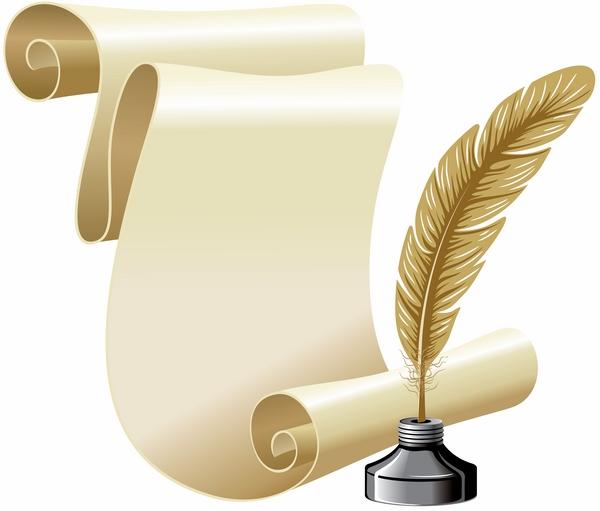 «Уча других мы учимся сами»Л. А. СенекаИменно этими словами я хочу начать своё небольшое сочинение. Оканчивая школу,  я не задумывалась о выборе профессии. Ведь у меня был пример – моя мама, и поэтому выбрала профессию воспитателя.Мы живем в век перемен. Новые идеи сменяют друг друга. Сможет ли человек научить другого, если сам не хочет учиться ничему новому? Думаю, что нет. В век развития компьютерных технологий, постоянного усовершенствования, изобретения современных гаджетов, воспитатель просто обязан быть в курсе всех новшеств. Иначе, чему он сможет научить своих воспитанников? Под педагогическими инновациями подразумевают нововведения в педагогической системе, улучшающие течение и результаты учебно-воспитательного процесса. Новые технологии и методы, которые я стараюсь применять в своей работе должны помочь мне не только развить умственные способности моих воспитанников, дать им определенный багаж знаний, но и, прежде всего, мотивировать ребенка на успех, дать детям возможность научиться самостоятельно действовать, быть уверенным в своих силах.Быть воспитателем непросто. Воспитатель довольно сложная, но интересная работа, которая идёт в ногу со временем. В первый рабочий день я посетила занятия своих коллег, проходившие в разных возрастных группах - выделяла для себя приемы построения  занятий. Также изучала литературу и наработки опытных педагогов. Предстояло решить, какие же образовательные технологии взять на вооружение,  и начать приобретать опыт. В современном детском саду перечень современных образовательных технологий широк, каждая технология имеет ряд своих особенностей и преимуществ. Мне хочется остановиться на тех, которые я стараюсь использовать в своей педагогической деятельности постоянно. В 2015 учебном году мне довелось пройти курсы повышения квалификации, организованные Оренбургским Государственным Университетом  на тему «Научно-методическое сопровождение деятельности ДОУ в условиях реализации ФГОС»Мне удалось почерпнуть для себя много нового. Что - то я сразу взяла на вооружение. Это, прежде всего: игровая технология, ИКТ технологии, технологии проектной деятельности, технология исследовательской деятельности.Моя любимая технология – игровая. Игра – ведущий вид деятельности ребенка – это уже аксиома. «Где же здесь инновация?» - спросите Вы. Жизнь не стоит на месте, все сложнее научно – технический прогресс, который потребует от ребенка в будущем быстрой адаптации к новым условиям, гибкости мышления, творческого подхода к решению различных проблем, успешности его будущей социальной практики. Игра – это не только развлечение, недаром мы, взрослые, давно взяли на вооружение «детские» игры: деловые игры, бизнес игры и пр., которые являются хорошим инструментом для привлечения, обучения и развития сотрудников, полигоном для моделирования различных ситуаций, возникающих в реальной работе.Не секрет, что в современном мире часто лучшим другом ребенка становится телевизор или телефон. В связи с этим очень часто у детей возникают проблемы в общении со сверстниками. И тут на помощь приходит игра или игровые тренинги для развития коммуникативных навыков «Как вести себя в магазине», «К тебе пришли гости» и другие. Изменяется игровое пространство, сами игры, роль ребенка в процессе игры. Особое место я отвожу творческим и сюжетно – ролевым играм. Детская игра способствует расширению детского опыта, развивает личность ребенка, формирует различные стороны психики. Творческий процесс игры не ограничивает ребенка определенными рамками, позволяет «примерять» на себя различные роли, осваивать способы решения возникающих в игре проблем межличностных отношений. Игра – это социальная проба и самопроверка, прибавьте сюда еще любознательность, благоприятный период для развития творческих способностей и огромное желание познавать окружающий мир. Поэтому важной задачей моей педагогической практики является организация пространства для расширения и обогащения игровой деятельности воспитанников. Не отказывайтесь поиграть с ребенком.Современную жизнь представить без компьютера, интернета уже невозможно. На помощь воспитателю в его работе приходят информационно-коммуникативные технологии. Дети с большим удовольствием и интересом откликаются на занятия, в которых различный материал предоставлен на интерактивной доске, ярко, анимировано, со звуком. В связи с этим понимание и усвоение предлагаемых знаний становится более эффективным. Современные средства ИКТ (компьютер, интерактивная доска, обучающие программы, интернет и др.) помогают мне с помощью звуковых эффектов, анимации, фотографий, ярких иллюстраций смоделировать различные обучающие занятия более образно и точно. Интерактивная доска - это окно в новый, увлекательный, чаще познавательный мир для моих воспитанников. Зная своих детей, их склонности, интересы, я стараюсь сама создавать мультимедийные презентации, на которые иногда уходит очень много времени. Но когда ты видишь восторженные глаза ребенка, интерес к новым знаниям, а главное результат их освоения, то все пройденные трудности сразу забываются. На таких занятиях я чувствую себя немного «волшебницей», способной создать новый, неизведанный, порой сказочный мир знаний для ребенка и в то же время стать для него проводником в страну новых технологий, помочь ему идти в ногу со временем, сформировать основы информационной культуры воспитанника.Метод проекта так же позволяет результативно организовать работу. Как здорово и просто: «Проблема – Планирование – Поиск информации – Продукт – Презентация». И всегда виден результат: это или конкретное решение теоретической проблемы, или конкретный результат для внедрения практической проблемы. Мои маленькие исследователи и ученые самостоятельно делают целые «научные открытия», на моих глазах вырастают «строители» и «художники», или просто волшебники, создающие добро, которое потом разлетается по целому огромному неизведанному детьми миру. Мне очень нравится этот метод еще и тем, что родители воспитанников становятся полноправными, активными участниками нашего увлекательного путешествия в неизведанное.Например, интересный проект – «Огород на окне» экологической направленности стал окошком в зеленый мир растений и мостиком из зимы в весну. Результат проекта: цветущий и оригинально оформленный «огород» на окне, зеленые витамины и новое волшебство с маленьким семечком, которое превращается в полезное растение.Работая с детьми,  не перестаю удивляться.  Насколько они разные,  непредсказуемые, забавные, удивительно умные, открытые. Я могу сказать, что нисколько не жалею о выбранной профессии. Знаю, что многому предстоит научиться, что будет много трудностей и, возможно, неудач. Но меня это не останавливает.Воспитатель должен быть примером для подражания, а для этого нужно много работать над собой, постоянно заниматься самообразованием, быть любознательным, владеть современными технологиями. Современный педагог должен быть готов к открытию нового, иметь желание повышать свою компетентность, совершенствовать структуру воспитательно-образовательного процесса. Умелое применение инновационных технологий и методик становится мощным фактором повышения эффективности и качества воспитательно-образовательного процесса в целом.